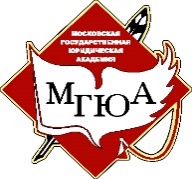 МИНИСТЕРСТВО НАУКИ И ВЫСШЕГО ОБРАЗОВАНИЯРОССИЙСКОЙ ФЕДЕРАЦИИФЕДЕРАЛЬНОЕ ГОСУДАРСТВЕННОЕ БЮДЖЕТНОЕ ОБРАЗОВАТЕЛЬНОЕ УЧРЕЖДЕНИЕ ВЫСШЕГО ОБРАЗОВАНИЯ«МОСКОВСКИЙ ГОСУДАРСТВЕННЫЙ ЮРИДИЧЕСКИЙ УНИВЕРСИТЕТИМЕНИ О. Е. КУТАФИНА (МГЮА)»Стратегия развитиякафедры уголовно-процессуального правана 2019-2024 гг.Обсуждена и утверждена на заседаниикафедры уголовно-процессуального права27 июня 2019 г., протокол № 12Москва 2019Раздел 1. Видение и миссияНастоящая Стратегия определяет видение перспективного развития кафедры уголовно-процессуального права Университета имени О. Е. Кутафина (МГЮА), ее миссию, анализ внутренней среды, анализ внешней среды, цели и задачи развития, развитие образовательной, воспитательной и научной деятельности, приоритетные направления развития, целевые показатели и критерии оценки эффективности реализации Стратегии.С развитием процессов информатизации и интернационализации права перед высшим образованием встали новые цели: подготовка профессиональных кадров, способных эффективно работать в изменившихся условиях глобального рынка и постоянно обновляющихся информационных технологий. Возникла потребность постоянной модернизации профессиональных знаний, т. е. непрерывного обучения.Стратегические направления развития кафедры уголовно-процессуального права соответствуют целям и задачам, сформулированным в Программе развития федерального государственного бюджетного образовательного учреждения высшего образования «Московский государственный юридический университет имени О. Е. Кутафина (МГЮА)» на 2017-2021 гг., которая основывается на модели специализированного научно-образовательного (отраслевого) Университета – центра юридического образования, научных фундаментальных и прикладных исследований в области права, пропаганды правовых ценностей и правового просвещения. Развитие университета как отраслевого научно-образовательного кластера в сфере права будет осуществляться в рамках взаимодействия образовательных программ и научных школ, интеграции академического и практико-ориентированного обучения, с учетом тенденций глобализации и информатизации общественных отношений.Кафедра уголовно-процессуального права является одним из ключевых учебно-методических, научно-исследовательских, консультационных центров Университета имени О. Е. Кутафина (МГЮА). В перспективе до 2024 г. в статусе учебного, научно-исследовательского, консультационного и экспертно-аналитического центра кафедра уголовно-процессуального права достигнет уровня общероссийского значения. Это потребует от кафедры создания условий для развития уровневой модели подготовки юридических кадров, внедрения профессиональных стандартов по областям деятельности, новых федеральных государственных образовательных стандартов 3-го поколения.Осуществляя свою деятельность на базе широких связей с федеральными и региональными органами государственной власти, органами местного самоуправления разного уровня и адвокатурой, а также во взаимодействии с ведущими российскими и зарубежными университетами и научно-исследовательскими организациями, кафедра уголовно-процессуального права приобретет международное признание и репутацию компетентного и надежного партнера в широком спектре профильных направлений деятельности.Кафедра уголовно-процессуального права видит свою миссию (цель) в формировании и удовлетворении интеллектуальных, научно-образовательных и нравственных потребностей личности, общества и государства. Кафедра сосредоточивает свои усилия на том, чтобы способствовать качественной подготовке высокопрофессиональных специалистов и научных кадров, способных ставить и решать актуальные научные и социально-экономические задачи, активно участвовать в развитии правовой системы России. Миссия реализуется в отлаженной способности готовить и воспитывать новое поколение юристов различного уровня на принципах высокого профессионализма, патриотизма, национальной солидарности и самоценности непрерывного образования. Кафедра уголовно-процессуального права призвана генерировать и распространять новые знания в области уголовного судопроизводства на различных уровнях, не только на пространстве России, но и на международном уровне (прежде всего среди стран СНГ).Раздел 2. Анализ внутренней среды2.1. Общая информация о кафедре. Кафедра уголовно-процессуального права Университета имени О. Е. Кутафина (МГЮА) начала свою самостоятельную историю в 1949 г. после разделения общей кафедры, осуществляющей учебно-методическую и научно-исследовательскую работу по многим дисциплинам: судоустройству, уголовному процессу, криминалистике, бухгалтерскому учету, судебной статистике и т. д. Основателем кафедры по праву считается один из выдающихся отечественных ученых-процессуалистов профессор М. А. Чельцов (Чельцов-Бебутов), который, в силу состояния здоровья оставив в том же 1949 г. заведование, работал профессором кафедры вплоть до 1965 г., а позже до своей смерти являлся научным консультантом на кафедре, продолжая руководить аспирантами, участвуя в подготовке учебников, научных трудов и иных публикаций кафедры.С 1949 по 1962 гг. кафедрой руководила доцент Т. В. Малькевич, которая впоследствии передала эстафету заведования одному из самых ярких представителей отечественной уголовно-процессуальной науки второй половины XX в. П. А. Лупинской.С перерывом в несколько лет в связи с переводом на должность старшего научного сотрудника для написания докторской диссертации (с 1968 по 1974 гг. кафедру возглавлял профессор М. П. Шаламов) профессор П. А. Лупинская почти полвека заведовала кафедрой уголовно-процессуального права вплоть до своей безвременной кончины в 2010 г.В настоящее время кафедру возглавляет известный ученый-процессуалист, ученица и соратница П. А. Лупинской профессор Л. А. Воскобитова.За несколько десятков лет существования кафедры уголовно-процессуального права она превратилась в сплоченный коллектив единомышленников, движимых общими идеями развития национального уголовно-процессуального законодательства в духе построения в России правового государства, заботы об интересах человека как смысле и целях уголовно-процессуальной деятельности. На кафедре создана мощная научная школа, направленная на исследование наиболее значимых проблем уголовно-процессуального права, правотворческой деятельности, следственной и судебной практики. Приоритетными направлением научно-исследовательской работы, научной школой, заложенной еще профессором П. А. Лупинской, является разработка теоретических основ доказывания и принятия решений в уголовном судопроизводстве. Новое современное научное направление исследований кафедры, – теоретические основы судебной власти, – заложено профессором Л. А. Воскобитовой.Кафедра уголовно-процессуального права ВЮЗИ–МЮИ–МГЮА–Университета имени О. Е. Кутафина (МГЮА) всегда являлась и в настоящее время продолжает оставаться одной из ведущих кафедр уголовно-процессуальной направленности среди высших учебных заведений Российской Федерации и всего постсоветского пространства.Высокий научный потенциал кафедры определялся тем, что в ее состав всегда входили широко известные, яркие представители юридической науки, имеющие опыт следственной, прокурорской, адвокатской или судебной деятельности. В разные годы на кафедре работали такие ученые, как профессора С. П. Митричев (впоследствии долгие годы заведовавший кафедрой криминалистики), С. С. Остроумов (крупнейший специалист в области судебной статистики и бухгалтерского учета), А. П. Гуськова (ранее много лет проработавшая в судебной системе, а затем ставшая основателем Оренбургской школы процессуалистов), Ю. К. Орлов (один из ведущих отечественных ученых в области доказывания, использования специальных знаний в уголовном судопроизводстве), доценты И. В. Тыричев, В. А. Давыдов, М. С. Дьяченко, В. И. Швецов, Т. М. Махова и многие другие. С жизнью кафедры тесно связаны научные биографии профессоров Л. Б. Алексеевой, В. А. Лазаревой, С. А. Шейфера и других ученых, составляющих цвет современной уголовно-процессуальной науки и основавших свои собственные процессуальные школы в других высших учебных заведениях и научных учреждениях.Сегодня на кафедре работают профессора Л. А Воскобитова, Л. М. Володина, Л. Н. Масленникова, С. Б. Россинский, доценты Е. К. Антонович, Т. Ю. Вилкова, М. И. Воронин, Т. С. Дворянкина, Н. М. Кипнис, Т. Ю. Максимова, Т. Ю. Маркова, С. В. Матвеев, С. А. Насонов, Л. И. Нека, А. Л. Осипов, А. И. Паничева, А. М. Панокин, Н. В. Софийчук, Т. Е. Сушина, И. И. Шереметьев. При этом руководство кафедры проводит политику преемственности научно-педагогических кадров. В настоящее время на кафедре работают молодые специалисты И. А. Даниленко, А. А. Собенин, К. А. Таболина, М. А. Хохряков, имеющие уникальную возможность формировать и оттачивать свои научно-педагогические навыки под руководством опытных наставников. Большинство преподавателей имеет за плечами богатый опыт судебной, прокурорско-следственной и адвокатской практики. Многие имеют статус адвоката и сегодня, что обеспечивает тесную связь преподавательской и научной деятельности с правоприменительной практикой.Под руководством заведующей кафедрой Л. А. Воскобитовой на кафедре активно ведутся научные исследования по вопросам назначения и принципов уголовного процесса, механизма реализации судебной власти посредством уголовного судопроизводства, доказывания и принятия решений в уголовном процессе, производства в суде с участием присяжных заседателей, пересмотра судебных решений по уголовным делам, оптимизации и трансформации уголовного судопроизводства в условиях развития цифровых технологий. Членами кафедры публикуются монографии и научные статьи, издаются и переиздаются учебники, практикумы, комментарий к УПК РФ, которые широко используются научными работниками, преподавателями, студентами и практикующими юристами. Члены кафедры участвуют в работе диссертационных советов, выступают в качестве официальных оппонентов по защитам кандидатских и докторских диссертаций, организуют научно-практические конференции и круглые столы, принимают участие в научных мероприятиях, проводимых на базе других высших учебных заведений, рецензируют поступающие на кафедру материалы, осуществляют иные формы научной деятельности.Кафедра активно сотрудничает с комитетами Государственной Думы Федерального Собрания РФ, Верховным Судом РФ, Конституционным Судом РФ, Генеральной прокуратурой РФ, правоохранительными органами и адвокатским сообществом.Преподаватели кафедры регулярно проводят семинары и вебинары для адвокатов, мировых судей и юристов.2.2. Кадры. Образовательный процесс на кафедре осуществляется высококвалифицированными преподавателями, имеющими необходимую квалификацию, педагогический стаж и опыт практической работы. Уровень подготовки и квалификации штатных преподавателей соответствует преподаваемым дисциплинам и занимаемой должности. Общая численность профессорско-преподавательского состава кафедры в 2018/2019 учебном году составляет 24 штатных преподавателя (приложение № 1), в их числе: 4 доктора и 20 кандидатов юридических наук, 1 заслуженный юрист РФ, 3 почетных работника высшего профессионального образования, 1 работник награжден Благодарностью Президента РФ, 1 – благодарностью Председателя Совета Федерации Федерального Собрания РФ, 4 – Почетной грамотой Министерства образования и науки РФ, 1 – Почетной грамотой Министерства юстиции РФ, 5 – наградами прокуратуры РФ, МВД РФ, других министерств и ведомств, Федеральной палаты адвокатов РФ.Все штатные преподаватели кафедры избираются по конкурсу в установленном порядке. Штатные преподаватели кафедры регулярно проходят повышение квалификации.2.3. Образовательный процесс. Кафедра осуществляет свою деятельность в соответствии с действующим российским законодательством: Конституцией РФ, Федеральным законом от 29 декабря 2012 г. № 273-ФЗ «Об образовании в Российской Федерации», иными федеральными законами, нормативными правовыми актами Президента РФ и Правительства РФ, Министерства науки и высшего образования РФ, Уставом Университета имени О. Е. Кутафина (МГЮА), Положением о кафедре.Содержание подготовки обучающихся в 2019-2024 гг. будет определяться федеральными государственными образовательными стандартами высшего профессионального образования, образовательными программами по уровням и профилям подготовки, рабочими учебными планами, рабочими программами учебных дисциплин и практик, оценочными материалами, устанавливающими содержание и порядок проведения учебных занятий и самостоятельной работы, промежуточных и итоговых аттестаций.Традиционными дисциплинами, преподаваемыми кафедрой во всех институтах Университета имени О. Е. Кутафина (МГЮА) для обучающихся по программам бакалавриата и специалитета, являются «Уголовный процесс» («Уголовно-процессуальное право») и «Судоустройство и правоохранительные органы» («Правоохранительные органы»). Кроме того, еще 2 дисциплины преподаются для обучающихся по направлению подготовки 40.03.01 «Юриспруденция» (уровень бакалавриата) и 3 дисциплины – по специальности 40.05.04 «Судебная и прокурорская деятельность» (уровень специалитета).Кафедра также нацелена на реализацию и развитие трех программ магистратуры – «Судебная адвокатура», «Магистр уголовного права и уголовного судопроизводства» и «Прокурорский надзор и участие прокурора в рассмотрении дел судами» – в рамках которых преподаются 19 дисциплин. При подготовке научно-педагогических кадров в аспирантуре по направлению 40.06.01 «Юриспруденция» кафедра преподает 5 дисциплин.По каждой учебной дисциплине кафедрой подготовлены и постоянно обновляются рабочие программы и оценочные материалы. Также ежегодно кафедра участвует в разработке программ государственной итоговой аттестации обучающихся различных направлений и уровней подготовки, обновляет материалы для промежуточной аттестации.2.4. Воспитательная работа. Кафедра уголовно-процессуального права постоянно проводит воспитательную работу со студентами и профориентационную работу с абитуриентами, включая участие в просветительско-образовательном проекте Департамента образования г. Москвы «Университетские субботы».Воспитательная работа на кафедре является неотъемлемой частью процесса подготовки специалистов. Она нацелена на всестороннее развитие личности обучающегося и его профессионализма.На основе общеуниверситетской концепции воспитательной работы, а также общекафедрального и индивидуальных планов преподавателей коллектив кафедры стремится в ходе аудиторного и внеаудиторного общения со студентами, включая деятельность научного студенческого кружка, подготовку обучающихся к выступлениям на университетских, региональных, общероссийских и международных конкурсах и конференциях, воспитывать в них активную гражданскую позицию, уважение к праву и правам личности, нетерпимость к коррупционным проявлениям, трудолюбие.2.5. Обеспеченность техническими и информационными ресурсами. Информационное и методическое обеспечение учебного процесса включает учебную, научную, периодическую литературу и учебно-методические материалы, информационные базы данных и знаний. В процессе обучения используются справочные правовые системы «КонсультантПлюс», «Гарант», «Континент», реферативные базы данных Web of Science и Scopus, официальные сайты судов и органов государственной власти.Оптимизация методов обучения, внедрение в учебный процесс новых образовательных технологий и активное использование информационных ресурсов является важным направлением повышения качества подготовки современных юристов. В связи с этим главной задачей кафедры является повышение качества образования за счет широкого и постоянного использования интерактивных методов преподавания, усиления роли и удельного веса самостоятельной работы обучающихся с привлечением современных образовательных технологий.В образовательном процессе используются:smart-интерактивные доски;мобильные устройства (смартфоны, планшеты, ноутбуки);интерактивная система опросов;интерактивные программы (приложения) и электронные образовательные ресурсы.Раздел 3. Анализ внешней среды3.1. Внешние связи и партнеры. Кафедра активно стремится к расширению внешних связей с профильными кафедрами в других высших учебных заведениях, укреплению сотрудничества с органами государственной власти, потенциальными работодателями и научными организациями.Профессорско-преподавательский состав кафедры постоянно принимает участие в научно-практических конференциях, круглых столах и иных научных мероприятиях. Научные статьи сотрудников кафедры публикуются, в том числе, в изданиях, выпускаемых другими высшими учебными заведениями и организациями.Преподаватели кафедры принимают участие в защите диссертаций на соискание ученой степени доктора и кандидата юридических наук в качестве официальных оппонентов, являются членами редакционных коллегий журналов, издаваемых другими высшими учебными заведениями и научными организациями («Вестник Белгородского юридического института МВД России имени И. Д. Путилина», «Журнал юридических исследований», «Законы России: опыт, анализ, практика», «Сибирский юридический вестник», «Судебная власть и уголовный процесс», «Legal concept» и др.).Сотрудники кафедры преподают на Высших курсах повышения квалификации адвокатов РФ, что обеспечивает связь между уголовно-процессуальной наукой и практикой в лице представителей адвокатского сообщества.3.2. Основные конкуренты. Основными конкурентами являются юридический факультет Московского государственного университета имени М. В. Ломоносова, юридический факультет Санкт-Петербургского государственного университета, Российский государственный университет правосудия, Юридический факультет Самарского университета, Саратовская государственная юридическая академия, Юридический институт Томского государственного университета, Уральский государственный юридический университет, а также ведомственные высшие учебные заведения, в том числе Академия управления МВД России, Московский университет МВД России имени В. Я. Кикотя, Университет прокуратуры Российской Федерации и др.Раздел 4. Цель и задачи развитияКафедра уголовно-процессуального права как структурное подразделение Университета видит своей целью интеграцию в международную образовательную и научно-исследовательскую среду и экономику. Кафедра должна стать образованием, активно влияющим на интеллектуальное, духовное и социально-экономическое развитие страны и региона; обучение, развитие и воспитание личности, способной успешно работать и проявлять свои творческие возможности в условиях процессов информатизации и интернационализации права, способной эффективно работать в изменившихся условиях глобального рынка и постоянно обновляющихся информационных технологий.Для достижения поставленных целей кафедре необходимо решить следующие задачи:базовая фундаментальная теоретическая подготовка юриста в сфере уголовно-процессуального права, востребованного на рынке труда в рамках различных видов профессиональной деятельности;подготовка обучающихся к практической работе и формирование профессиональных компетенций, наиболее востребованных в одном или нескольких сегментах юридической профессии и необходимых для решения типовых профессиональных задач;подготовка обучающихся на основе обновленного поколения образовательных стандартов бакалавриата, специалитета, магистратуры и аспирантуры за счет реализации образовательных программ, разработанных с учетом потребностей работодателей, имеющих государственную и профессионально-общественную аккредитацию и обеспечивающих формирование индивидуальной образовательной траектории обучающегося;подготовка обучающихся на основе новой парадигмы формирования и реализации образовательных программ высшего образования, основанной не на дисциплинарном размежевании учебной работы, а на реализации интегрированных междисциплинарных и межотраслевых модулей ООП, формирующихся вокруг процессов развития у обучающихся ключевых общих и профессиональных компетенций;разработка востребованной образовательным сообществом учебной литературы, рабочих программ учебных дисциплин, преподаваемых на кафедре, и оценочных материалов;развитие научной школы кафедры, выполнение научно-исследовательских работ по заданиям Министерства науки и высшего образования РФ, по федеральным целевым программам, по заказам федеральных органов законодательной, исполнительной и судебной власти;сохранение и воспроизводство кадрового потенциала кафедры на основе расширения возможностей индивидуального профессионального развития и формирования инновационных образовательных и научных компетенций преподавателей кафедры, привлечения на кафедру талантливой молодежи;организация просветительской работы с обучающимися, направленной на повышение уровня правосознания и правовой культуры, формирование стандартов антикоррупционного поведения и принципов профессиональной этики и социальной ответственности;внедрение в учебный процесс отдельных элементов электронного обучения и дистанционных образовательных технологий, дополняющих аудиторные методики обучения, обеспечивающих многократный доступ к архивам лекционных занятий, обеспечивающих проведение интерактивной учебной работы в виртуальном пространстве;интеграция научной деятельности преподавателей, студентов, магистрантов и аспирантов кафедры в отечественное научное сообщество и мировую научную среду;создание и развитие магистерских программ на основе концепции практико-ориентированного образования, интеграции учебной и научно-исследовательской работы для формирования прикладных навыков практикующего юриста, а также компетенций в сфере научной работы;разработка методологии обучения использованию информационных технологий в юридической деятельности;участие в методических пилотных проектах Министерства высшего образования и науки РФ и Рособрнадзора по внедрению в образовательный процесс независимой оценки качества подготовки обучающихся, участие в проекте «Независимая сессия»;модернизация исследовательского процесса за счет тесной интеграции учебной, научной деятельности и прикладных направлений работы кафедры;расширение направлений научно-исследовательского стратегического партнерства кафедры с внутривузовскими и внешними структурами;подготовка и защита докторских и кандидатских диссертаций по итогам проведенных на кафедре научных исследований;разработка актуальных проблем юридической науки в монографиях и научных статьях;подготовка основанных на достижениях научной школы кафедры учебников, учебных пособий и учебно-методических материалов;организация и проведение научно-практических конференций, круглых столов, симпозиумов;участие в правотворческой и правоприменительной деятельности;участие членов кафедры в экспертной, законопроектной, научно-консультативной деятельности в качестве членов экспертных советов и совещательных органов при Администрации Президента РФ, Государственной Думе и Совете Федерации Федерального Собрания РФ, Верховном Суде РФ, Генеральной прокуратуре РФ, Федеральной палате адвокатов, адвокатских палатах г. Москвы и Московской области, министерствах и ведомствах;интеграция кафедры в созданную в Университете цифровую научно-образовательную и социальную сеть (ЦНОСС), ориентированную на предоставление студентам и преподавателям персональной рабочей среды, обеспечивающей доступ к материалам образовательной программы, фиксацию результатов учебного процесса, проведение всех видов занятий с применением электронного обучения, дистанционных образовательных технологий и взаимодействие между участниками образовательного процесса;перевод в электронную форму документов и процессов, связанных с работой кафедры;участие в разработке университетской системы электронных образовательных ресурсов: комплексов тестирования, видеоматериалов, электронных учебно-методических комплексов;внедрение в учебный процесс и использование потенциала всех элементов электронной образовательной среды Университета в сочетании с функциями мультимедийных учебных аудиторий, виртуального читального зала и комплекса внешних информационных учебных ресурсов;развитие международного сотрудничества.Раздел 5. Развитие образовательной, воспитательной и научной деятельностимониторинг и выявление потребностей государственных органов и институтов гражданского общества в разработке определенных образовательных программ дисциплин уголовно-процессуального профиля (и смежных с ним) и практик;разработка актуальных учебных материалов, интегрированных в созданную в Университете цифровую научно-образовательную и социальную сеть, с использованием современных технологий дистанционного обучения:создание, размещение в электронной среде Университета и внедрение в учебный процесс курсов видеолекций по всем дисциплинам кафедры, электронных практикумов, тестов, а также банка учебных материалов;разработка и внедрение в учебный процесс методики проведения лекционных и практических занятий по дисциплинам кафедры в форме веб-конференций (вебинаров) с использованием интерактивных технологий: видео в режиме реального времени; VoIP-аудиотехнологий (аудиосвязь через компьютер в режиме реального времени); whiteboard-технологий (электронная доска для комментариев, на которой ведущий и слушатели могут оставлять пометки или комментировать пункты слайдовой презентации); текстовых чатов, опросов и т. д.;разработка и внедрение в учебный процесс образовательных программ по дисциплинам кафедры (в особенности для магистратуры и аспирантуры) на основе модульной объектно-ориентированной динамической обучающей среды;разработка материалов, повышающих эффективность обучения (видео-кейсов, ролевых, деловых и имитационных игр), регулярное пополнение банка учебных уголовных дел кафедры, в т. ч. в электронном виде;разработка востребованной учебной литературы для бакалавриата, специалитета, магистратуры и аспирантуры, в т. ч. в форме электронного учебника, рабочих программ учебных дисциплин, преподаваемых на кафедре, обновление оценочных материалов по дисциплинам кафедры;участие в адаптивных образовательных программах обучения инвалидов и лиц с ограниченными возможностями здоровья;участие в адаптивных образовательных программах обучения иностранных граждан;ориентация образовательной деятельности на решение задачи развития воспитательной среды Университета как фактора личностно-профессионального становления обучающегося;совершенствование форм индивидуальной работы, в т. ч. с использованием дистанционных технологий, с обучающимися, имеющими затруднения в освоении дисциплин кафедры;активизация профориентационной работы среди студентов в целях привлечения их к обучению по программам магистратуры, включающим дисциплины кафедры;расширение круга мероприятий с обучающимися и выпускниками Университета в целях повышения их конкурентоспособности на рынке труда.раскрытие творческих, интеллектуальных и организационных способностей обучающихся, их нравственное воспитание, пропаганда здорового образа жизни, развитие студенческого самоуправления, помощь в реализации инициатив;разработка актуальных проблем науки уголовно-процессуального права в монографиях и научных статьях членов кафедры;подготовка и проведение по основным направлениям исследовательской деятельности кафедры научных мероприятий (конференций, круглых столов, панельных дискуссий и др.), а также участие членов кафедры в подобных научных мероприятиях, проводимых иными организациями и учреждениями;участие научных коллективов кафедры в научно-исследовательских проектах фундаментального характера при поддержке научных фондов;привлечение наиболее перспективных студентов магистратуры в целевую аспирантуру по научной специальности кафедры, пополнение кадрового состава кафедры за счет наиболее перспективных аспирантов, успешно защитивших кандидатские диссертации;повышение публикационной активности членов кафедры, в том числе в российских и зарубежных научных журналах, индексируемых в международных базах цитирования Web of Since и Scopus, а также в периодических изданиях с высоким импакт-фактором.Раздел 6. Приоритетные направления развитияК числу приоритетов относятся следующие направления развития научно-исследовательского, педагогического, экспертно-консультационного и кадрового потенциала кафедры:формирование исследовательского и практического интереса у обучающихся к деятельности в сфере уголовного судопроизводства;совершенствование форм применения и расширение сферы использования в учебном процессе элементов практико-ориентированного и интерактивного обучения, в том числе посредством использования инновационных авторских образовательных методик, а также ресурсов электронной образовательной среды Университета;разработка и внедрение в учебный процесс наглядных и вариативных электронных образовательных материалов, развитие механизмов дистанционного взаимодействия между преподавателем и обучающимися по учебным дисциплинам, преподаваемым на кафедре;разработка современных учебных дисциплин с целью подготовки высококвалифицированных и востребованных на рынке труда специалистов для работы в правоохранительных органах, адвокатуре, правозащитных организациях;обеспечение конкурентоспособности и востребованности магистерских программ, разрабатываемых и преподаваемых на кафедре;разработка актуальной учебно-методической литературы, соответствующей научному потенциалу кафедры, традициям созданной на ней научной школы, а также профессиональным потребностям обучающихся;развитие потенциала научно-исследовательской, научно-консультативной, законотворческой и экспертной деятельности профессорско-преподавательского состава кафедры;увеличение показателей публикационной активности профессорско-преподавательского состава кафедры, в том числе путем публикации результатов научно-исследовательской деятельности в периодических изданиях с высоким импакт-фактором;расширение внутрироссийской и международной кооперации в научной деятельности, в том числе посредством участия преподавателей кафедры в международных научно-практических конференциях, круглых столах, мастер-классах по теоретическим и прикладным вопросам науки уголовно-процессуального права;обеспечение стабильно высокого уровня информационно-коммуникационной компетентности и компьютерной грамотности профессорско-преподавательского состава кафедры;увеличение в составе кафедры доли преподавателей, имеющих ученую степень доктора юридических наук за счет стимулирования защит докторских диссертаций работающими на кафедре кандидатами наук.Соблюдение указанных приоритетов в развитии кафедры, а также реализация связанных с каждым из них конкретных мероприятий позволит кафедре достичь следующих показателей:Конкурентоспособного на российском рынке уровня образовательной деятельности, научно-исследовательских и экспертно-аналитических работ преподавателей кафедры.Увеличения вклада кафедры в научно-исследовательскую разработку и учебно-методическое сопровождение инновационных процессов цифровизации юридического образования.Интеграции научной деятельности преподавателей, студентов, магистрантов и аспирантов в отечественное научное сообщество и мировую научную среду.Сокращения срока адаптации выпускников к реальным условиям практической деятельности юриста в сфере уголовного судопроизводства и смежных отраслей права.Раздел 7. Целевые показатели и критерии оценки эффективности реализации Стратегии развития кафедрыОб успешной реализации настоящей стратегии развития кафедры можно будет судить, если по итогам осуществления указанных в ней мероприятий будут достигнуты следующие показатели:Высокая оценка эффективности организации работы кафедры.Стабильно высокая академическая успеваемость обучающихся по дисциплинам кафедры (не менее 80% отличных и хороших оценок выпускников по результатам государственной (в том числе независимой) итоговой аттестации).Увеличение количества обучающихся по магистерским программам, реализуемым на кафедре.Заключение преподавателями кафедры соглашений о пролонгации действующих и об участии в новых финансируемых научно-исследовательских программах.Увеличение числа преподавателей кафедры, которым присвоена ученая степень доктора юридических наук до 50% от общей численности профессорско-преподавательского состава кафедры.Положительная динамика наукометрических показателей публикационной активности преподавателей кафедры.Заведующаякафедрой уголовно-процессуального права,д. ю. н., профессор							Л. А. ВоскобитоваПриложение № 1УКОМПЛЕКТОВАННОСТЬ КАФЕДРЫ КАДРАМИШтатный состав кафедры№Ф.И.О. преподавателяДолжностьУченое званиеУченая степеньПримечание1.Воскобитова Лидия АлексеевнаПрофессорПрофессорд. ю. н.2.Володина Людмила МильтоновнаПрофессорПрофессорд. ю. н.3.Масленникова Лариса НиколаевнаПрофессорПрофессорд. ю. н.4.Россинский Сергей БорисовичПрофессорДоцентд. ю. н.5.Антонович Елена КонстантиновнаДоцентк. ю. н.6.Вилкова Татьяна ЮрьевнаДоцентДоцентк. ю. н.7.Воронин Михаил ИльичДоцентк. ю. н.0,5 ставки8.Дворянкина Тамара СарминовнаДоцентДоцентк. ю. н.9.Кипнис Николай МатвеевичДоцентДоцентк. ю. н.0,5 ставки10.Максимова Татьяна ЮрьевнаДоцентк. ю. н.0,5 ставки11.Маркова Татьяна ЮрьевнаДоцентДоцентк. ю. н.0,75 ставки12.Матвеев Сергей ВладимировичДоцентДоцентк. ю. н.13Насонов Сергей АлександровичДоцентДоцентк. ю. н.14.Нека Людмила ИвановнаДоцентДоцентк. ю. н.15.Осипов Артем ЛеонидовичДоцентк. ю. н.16.Паничева Анна ИльиничнаДоцентДоцентк. ю. н.0,5 ставки17.Панокин Александр МихайловичДоцентДоцентк. ю. н.18.Софийчук Наталья ВикторовнаДоцентДоцентк. ю. н.0,25 ставки19.Сушина Татьяна ЕвгеньевнаДоцентк. ю. н.20.Хохряков Максим АлександровичДоцентк. ю. н.21.Шереметьев Игорь ИгоревичДоцентк. ю. н.22.Даниленко Ирина АнатольевнаСтарший преподавательк. ю. н.23.Собенин Андрей АнатольевичСтарший преподавательк. ю. н.0,5 ставки24.Таболина Ксения АндреевнаСтарший преподавательк. ю. н.